									Formularz zgłoszeniowy dla Biura Programu Erasmus+ UMCS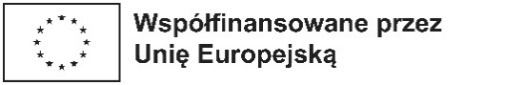 Blended Intensive Programme, (BIP)Mieszane Programy Intensywne w ramach Programu Erasmus+ , projekt KA131-HED-20…..mobilność studentów w sektorze szkolnictwa wyższego  (prosimy o wypełnienie formularza w wersji elektronicznej lub odręcznie pismem drukowanym; aplikacje niekompletne nie będą przyjmowane)1. Dane osobowe studenta / uczestnika szkoły doktorskiej2. Informacje o studiach na UMCS: Wydział: .......................................... lub     Szkoła doktorska ………………………………………………Kierunek studiów / dyscyplina: ....................................... Rok studiów kandydata w roku wyjazdu: 1 , 2  , 3 ,  4 , 5  (zaznaczyć).Rodzaj studiów / kształcenia:   stacjonarne (dzienne)     niestacjonarne (wieczorowe, zaoczne, eksternistyczne, z użyciem e-learningu*)  I stopnia          II stopnia          jednolite magisterskie          doktoranckie/szkoła doktorskaCzy obecnie pobiera Pan/Pani stypendium socjalne?       tak          nie       Czy jest Pan/Pani osobą z niepełnosprawnością?       tak          nie       * proszę zaznaczyć właściwe3. Dane BIP, w którym wnioskujący chce uczestniczyć: 4. Kapitał mobilności wnioskującego – wcześniejszy udział w Programie Erasmus (studia lub praktyka): 5. ZNAJOMOŚĆ JĘZYKÓW OBCYCHProszę krótko uzasadnić, dlaczego Pan/i chciałby/ałaby uczestniczyć  w BIP:.......................................................................................................................................................................................................................................................................................................................................................................................................................................................................................................................................Akceptacja / opinia właściwego Koordynatora Programu na wydziale oraz akceptacja Dziekana wydziału / Dyrektora szkoły doktorskiej:Wyrażam zgodę na udostępnienie mojego adresu e-mailowego aktualnym i przyszłym studentom Erasmusa+ z UMCS.       Oświadczam, że wszystkie podane w formularzu i pozostałych dołączonych dokumentach informacje są zgodne z prawdą i zobowiązuję się poinformować Biuro Programu Erasmus  o wszelkich zmianach.KLAUZULA INFORMACYJNAZgodnie z art. 13 Rozporządzenia Parlamentu Europejskiego i Rady (UE) 2016/679 z dnia 27 kwietnia 2016 r. w sprawie ochrony osób fizycznych w związku z przetwarzaniem danych osobowych i w sprawie swobodnego przepływu takich danych oraz uchylenia dyrektywy 95/46/WE (ogólne rozporządzenie o ochronie danych), publ. Dz. Urz. UE L Nr 119, s. 1:1) Administratorem danych jest Uniwersytet Marii Curie-Sklodowskiej, adres: pl. M. Curie-Sklodowskiej 5, 20 – 031 Lublin, reprezentowany przez Rektora. 2) Na Uniwersytecie Marii Curie-Sklodowskiej powołany został inspektor ochrony danych (dane kontaktowe: adres e-mail: iod@umcs.pl  ,3) Dane osobowe będą przetwarzane w celu rekrutacji i selekcji w związku z wyjazdami studentów i pracowników w ramach programu Erasmus+.  4) Dane osobowe będą przetwarzane przez okres 5 lat od zakończenia projektu w ramach, którego osoba ubiega się o przyznanie stypendium. Wskazany okres przetwarzania wynika z konieczności udokumentowania realizowanych zadań w toku kontroli, inspekcji i audytów. W przypadku cofnięcia zgody dane będą przetwarzane przez okres niezbędny do realizacji żądania.  5) Podstawą prawną przetwarzania danych jest art. 6 ust. 1 lit. a) ww. Rozporządzenia. 6) Dane osobowe będą przekazywane Narodowej Agencji Programu Erasmus+, a także właściwym instytucjom przeprowadzającym kontrole, inspekcje i audyty.          7) Osoba, której dane dotyczą ma prawo do:- żądania dostępu do danych osobowych oraz ich sprostowania, usunięcia lub ograniczenia przetwarzania danych osobowych.- cofnięcia zgody w dowolnym momencie bez wpływu na zgodność z prawem przetwarzania, którego dokonano na podstawie zgody przed jej cofnięciem.- wniesienia skargi do organu nadzorczego.Podanie danych osobowych jest dobrowolne, przy czym konsekwencją niepodania danych osobowych jest brak możliwości udziału w rekrutacji i selekcji w ramach programu Erasmus+ wyjazdu studentów i pracowników. Zapoznałam/-em się z treścią powyższego.							………………………………………………							(data, podpis)Nazwisko: ....................................................................................... Imię: ………………………………………..Data i miejsce urodzenia: ...................................      ..........................  Obywatelstwo .........................  Numer PESEL: ...................................         Numer albumu: ………………………….Adres stały: ..........................................................................................................................................Adres do korespondencji: .....................................................…………………………………………………………...Telefon: ………………………………….   E-mail : ………………………………………………………………………………………..Średnia ocen ze wszystkich zakończonych semestrów aktualnego stopnia studiów (wypełnia pracownik wydziału/szkoły doktorskiej):  ..............................................................Podpis / pieczęć właściwego pracownika wydziału / szkoły doktorskiej:.................................................................. Tytuł BIP: ....................................................................................................................................Organizator BIP (nazwa uczelni): ...............................................................................................Miejscowość, kraj odbywania fizycznej mobilności: ....................................................................Planowany okres trwania wirtualnej mobilności BIP od: ............. do: ............;tj.:.........(liczba dni)Planowany okres trwania fizycznej mobilności BIP od: ............. do: ..............;tj.:.........(liczba dni)Planowana liczba uzyskanych w BIP punktów ECTS:  …………… Rodzaj wyjazdu (studia/praktyki), stopień studiów (I, II, III);  długość pobytu (ilość miesięcy), czas (rok akad.); miejsce (kraj). Proszę zaznaczyć wszystkie wcześniejsze wyjazdy. □ Studia Erasmus:      □ I  □  II  □  III  - ilość miesięcy ……; rok akademicki: ………. Kraj:………□ Praktyki Erasmus:   □ I  □  II  □  III  - ilość miesięcy ……; rok akademicki: ………. Kraj:………język obcy    ..................................................znajomość słaba średniadobrabardzo dobra....................................................dn. ....................Podpis / pieczęć Koordynatora Programu....................................................dn. ....................Podpis / pieczęć Dziekana lub Dyrektora szkoły doktorskiejKomplet dokumentów należy złożyć w Biurze Programu Erasmus UMCS - Biuro ds. obsługi studiów i  studentów zagranicznych, Centrum Kształcenia i Obsługi Studiów UMCS w DS. Grześ, ul. Langiewicza 24, pok. 27. Tel. 815375410Do formularza należy dołączyć:zaświadczenie o znajomości języka obcego (np.  międzynarodowy certyfikat językowy,  zaświadczenie o zaliczeniu semestru/ów kursu językowego na danym poziomie lub o zdaniu egzaminu z j. obcego  (lub oświadczenie o znajomości języka na danym poziomie, napisane przez aplikującego studenta i poświadczone podpisem przez Współorganizatora BIP ze strony UMCS)....................................................dn. ....................Podpis wnioskującego:	....................................................dn. ....................Akceptacja/opinia współorganizatora BIP ze strony UMCS (jeśli dotyczy)